Государственное бюджетное общеобразовательное учреждение Самарской области основная общеобразовательная школа № 4 имени И. И. Миронова города Новокуйбышевска городского округа Новокуйбышевск Самарской области (ГБОУ ООШ №4 г. Новокуйбышевска)структурное подразделение «Детский сад «Жар-птица»Проект познавательно-речевой направленности «Волшебная посуда» для детей среднего дошкольного возрастаВоспитатель Земскова О.С.2018Проект «Волшебная посуда» Вид проекта: творческий.Участники проекта: дети, родители и воспитатели группы.Тип проекта: коллективный, познавательно — исследовательский, творческий, кратковременный.Актуальность.Дети 4-х лет с общим недоразвитием речи в недостаточной степени имеют представление о посуде, ее видах, свойствах, назначении. Они не владеют обобщающим понятием, не умеют описывать предмет, т.к. в этом возрасте имеют бедный словарь прилагательных и глаголов. Участие детей в проекте позволит максимально обогатить знания и представления о посуде, ее частях и видах, свойствах, назначении; развить их связную речь, творческие способности, поисковую деятельность.Цель.Создание условий  для развития познавательных, речевых и творческих способностей детей в процессе разработки проекта.Задачи.- Расширить представления о посуде, ее внешних признаках, видах, свойствах, назначении.- Обогатить словарь.- Развивать связную речь через составление описательного рассказа.- Воспитывать бережное отношение к посуде.Этапы реализации проекта.Подготовительный.Основной.Заключительный.Ожидаемые результаты.Дети должны знать и называть посуду, ее внешние признаки, виды, свойства, назначение.Владеть обобщающим понятием.Узнавать посуду по описанию.Находить сходства и различия по нескольким признакам.Составлять описательный рассказ о посуде с использованием опорной схемы.Уметь совместно с родителями находить оригинальные решения в оформлении необыкновенной посуды, подбирать интересный познавательный материал к своему произведению.1 этап – подготовительный.1. Постановка цели и задач.2. Создание условий для реализации проекта.3. Подбор наглядно - иллюстративного материала.4. Подбор материала для продуктивной деятельности.2 этап – основной.Проведение комплекса мероприятий по теме: «Волшебная посуда», включает в себя: 1. Работа с детьми.2. Работа с родителями.Содержание:1. Поисковая работа по подбору иллюстративного материала по теме «Посуда».2. Рассматривание альбомов, иллюстраций и образцов с различными видами посуды.3. Непрерывно образовательная деятельность: познавательное занятие на тему «Такая разная посуда». Аппликации на тему «Вот она - милашка, для Зайчонка чашка!». Рисование на тему «Тарелочки для трех медведей»4. Чтение сказки К.И. Чуковского «Федорино горе».5. Просмотр диафильма «Горшок каши» братьев Гримм.6. Артикуляционная гимнастика «Утром проснулись».7. Пальчиковая гимнастика «Десять славных мышек».8. Разучивание стихотворений: А.Усанова «А у нас», С.Капутикян «Маша обедает»9. Дидактические игры:«Что лишнее?»,«Ласковые слова»,«Скажи наоборот»,«Из чего сделана посуда?»«Мой, мое, моя».10. Лепка и роспись посуды.11.Подвижная игра «Горшки».12. Сюжетно - ролевые игры «Семья», «День рождения у Зайчонка».13. Подбор раскрасок на тему «Посуда».В работе с родителями:1. Консультации для родителей на тему «Формирование представлений о видах и назначении посуды у дошкольников».2. Оформление альбома «Посуда дома».3. Проведение совместного чаепития в группе.4. Изготовление родителями вместе с детьми творческих работ «Необычная посуда» (поделки из бросового материала), «Посуда для Федоры» (рисование).3 этап – заключительный.1. Подведение итогов.2. Оформление выставок рисунков, поделок посуды3. Презентация проекта для педагогов ДОО.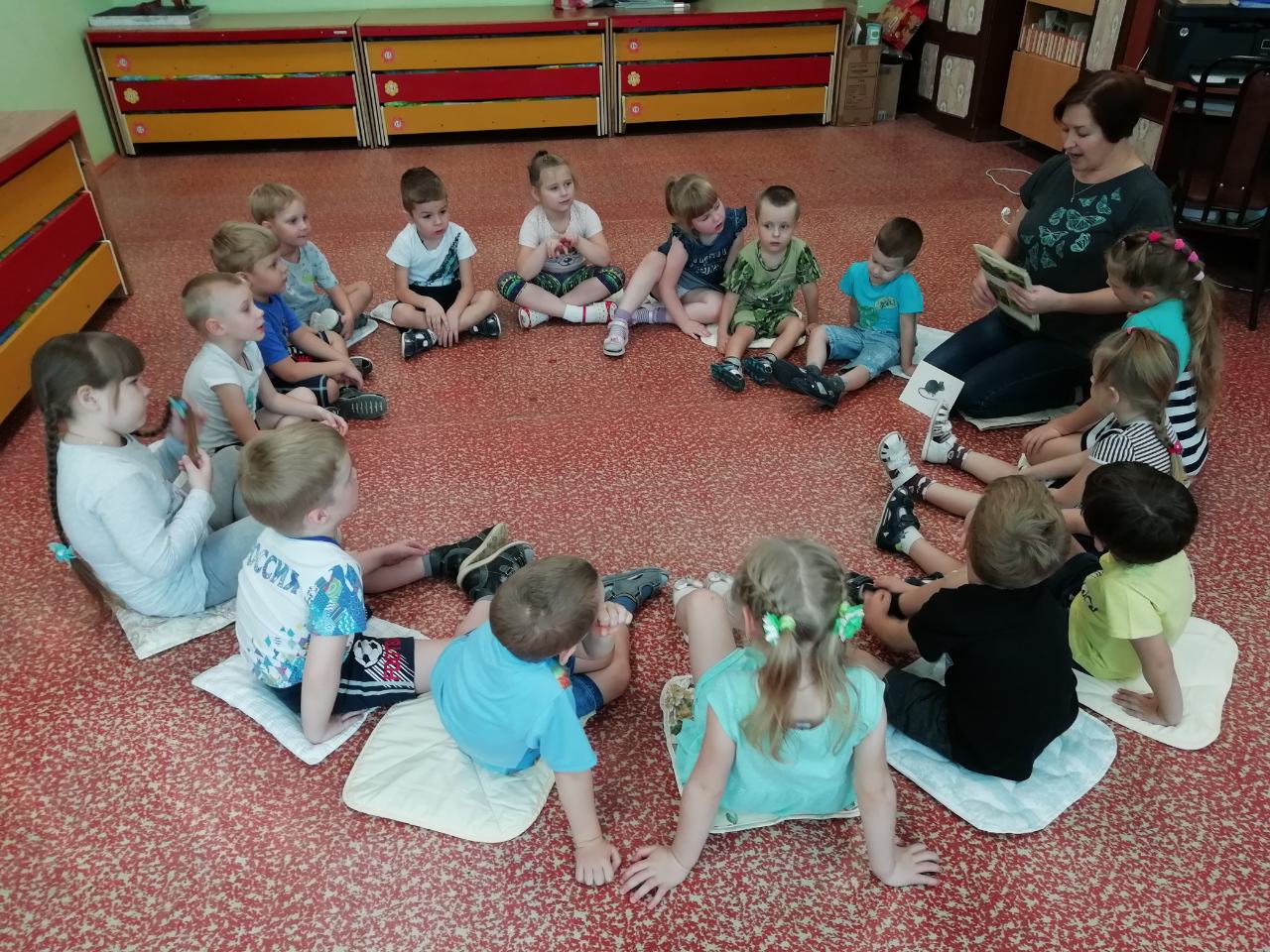 